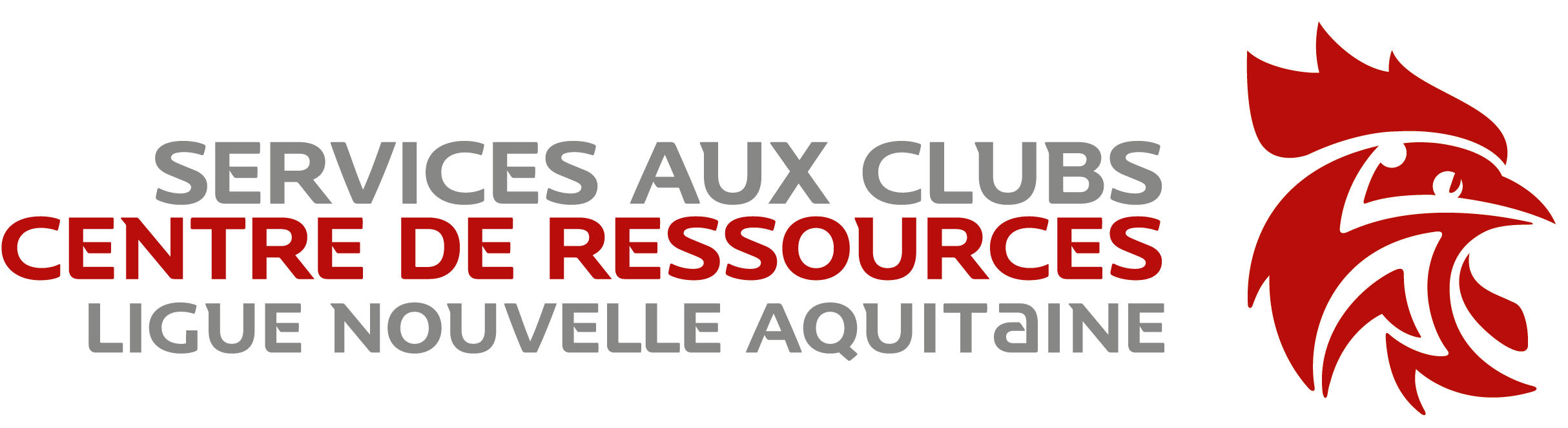 MODELE COURRIER (à adapter)REGROUPEMENT TEMPORAIREDE PLUS BAS NIVEAU TERRITORIALArticle 24 des règlements FédérauxSaison sportive : Catégorie : Masculin 	o				Féminin	oCompétition : ____________________________________________________________Entre les Clubs suivants : Le Club « A » sera « Directeur », c'est-à-dire qu’il assurera la totalité des frais financiers (engagement, amende, péréquations, etc.)CLUB  A : _______________________________ N°_________________________CLUB  B : _______________________________ N°_________________________CLUB  C : _______________________________ N°_________________________Les clubs demandent à la Commission Départementale d’Organisation des Compétitions l’autorisation de créer un regroupement temporaire (saison en cours) qui portera l’appellation suivante, mentionnant le nom des clubs (club A, club B …). Les noms de clubs peuvent être simplifiés.Nom du regroupement temporaire : ________________________________________________En termes de C.M.C.D, cette équipe sera comptabilisée pour le Club de :________________________________________Les Présidents :  Nom, Date, Signature et TamponPrésident Club A                                  Président Club B                                      Président Club CAvis de la COC :